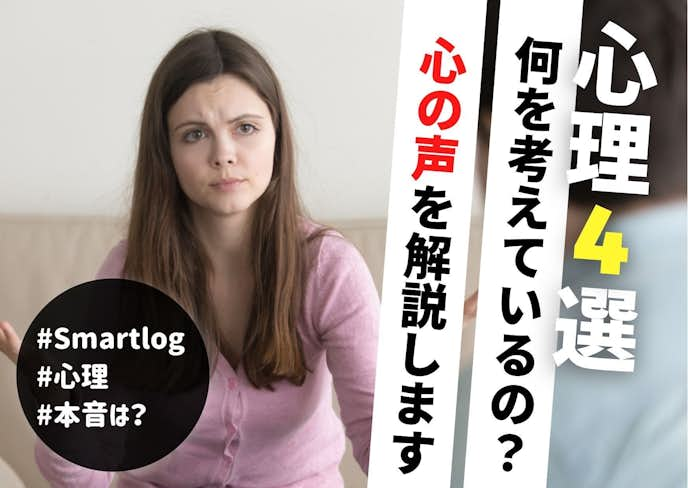 「男性でも女性でも、ちょっと考えられない」と思うようなこと言ったりしたりする人は、周囲に少なからずいるはず。人の気持ちがわからない人は、職場や恋愛、時には家庭でも、周囲の人が何を感じ、何をしてもらいたいと思っているか考えないので、友達ができなかったり離れて行ったりします。まずはそうした人の気持ちがわからない人の心理を紹介していきます。人の気持ちがわからない人の心理他人の考えには興味ない当たり前だと思っていることが多いほぼ考えずに発言や行動する相手が嫌がっているなんて気づかない自分のことで精いっぱい